AUTODICHIARAZIONE AI SENSI DEGLI ARTT. 46 E 47 D.P.R. N. 445/2000Il sottoscritto 	,   nato  il ____.____.______a 	( 	), residente  in  	( 	), via 	e domiciliato in  	( 	), via 	, identificato a mezzo  	nr. 	, rilasciato da  	in data___.___.______, utenza telefonica 	, consapevole delle conseguenze penalipreviste in caso di dichiarazioni mendaci a pubblico ufficiale (art. 495 c.p.)DICHIARA SOTTO LA PROPRIA RESPONSABILITÀdi non essere sottoposto alla misura della quarantena ovvero di non essere risultato positivo al COVID-19(fatti salvi gli spostamenti disposti dalle Autorità sanitarie);che lo spostamento è iniziato da  	(indicare l'indirizzo da cui è iniziato) con destinazione  	di essere a conoscenza delle misure di contenimento del contagio vigenti alla data odierna ed adottate ai sensi degli artt. 1 e 2 del decreto legge 25 marzo 2020, n.19, concernenti le limitazioni alle possibilità di spostamento delle persone fisiche all'interno di tutto il territorio nazionale;di essere a conoscenza delle ulteriori limitazioni disposte con provvedimenti del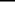 Presidente delle Regione 	(indicare la Regione di partenza) e delPresidente della Regione 	(indicare la Regione di arrivo) e che lo spostamento rientra in uno dei casi consentiti dai medesimi provvedimenti  	 	 (indicare quale);di essere a conoscenza delle sanzioni previste dall'art. 4 del decreto legge 25 marzo 2020, n. 19;che lo spostamento è determinato da:comprovate esigenze lavorative;assoluta urgenza;situazione di necessità;motivi di salute.A questo riguardo, dichiara che__________________________________________________________________________________________________________________________________________________________________________________________________________________________________________________________________________________________________________________________________________________________________________________________________________________________________________________________________________________________________________________________________________________________________________________Data, ora e luogo del controllo	Firma del dichiarante							L’Operatore di Polizia